Corrales Historical Society “Speaker Series” 2018 September 27, 2018 - For Immediate Release: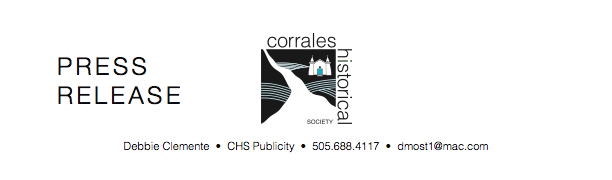 What: Baldwin G. Burr presents, "Intel, Microsoft and the Weapons Lab: The Birth of the Microcomputer Revolution in Albuquerque”When: Sunday, September 23, 2018 @ 2:00 pm Where: Historic Old San Ysidro Church, 966 Old Church Road, across from Casa San YsidroFree and Open to the PublicOn September 23 at 2pm, Baldwin G. Burr will present the fascinating story of how three separate threads came together in 1975 in Albuquerque, New Mexico to create a technological revolution of epic proportions. In Northern California in the early 60s, Robert Noyce and Gordon Moore founded the Intel semiconductor manufacturing company. In Seattle, Washington in 1963, Bill Gates and Paul Allen were teaching themselves how to program a mainframe computer. In Albuquerque, New Mexico in the early 70s, Ed Roberts had left the Air Force Weapons Laboratory and was looking for a way to make a living. These three threads coalesced in the form of the first commercial microcomputer, called the MITS Altair 8800. That machine signaled the beginning of the microcomputer revolution. This presentation traces the history of Intel Corporation, Microsoft Corporation, and Micro Instrumentation Telemetry Systems (MITS), and the key role Albuquerque, New Mexico played in bringing them all together to create a revolution that is still going forward.B.G. Burr is the consulting historian at the Los Lunas Museum of Heritage and Arts. Mr. Burr earned a Bachelor of Arts degree in Art History at the University of New Mexico, and did graduate work in the History of Photography and Museum Practices at that same institution. In addition, Mr. Burr holds a Master of Arts degree in Education. He is the author of four books in the Images of America series published by Arcadia Publishing. His book, Images of America:  Belen, won the 2014 New Mexico-Arizona Book Award for History. His most recent book is Ernie Pyle: Tributes to America’s Best Loved Newspaper Columnist, edited with Dr. Richard Melzer.As a History of Photography graduate student, Mr. Burr studied with Beaumont Newhall, pioneering photo historian at the University of New Mexico. Baldwin Burr has also made and exhibited his own personal photographs for more than fifty years. In 1998 Mr. Burr was named Teacher of the Year at UNM-Valencia.A presentation of Corrales Historical Society Speaker Series with grants from Compadres and Intel.More information:  www.corraleshistory.org CHS Speaker Series Contact: Denise O’Connor, deniseoconnor8427@comcast.net or 505-433-4102CHS Publicity Contact: Debbie Clemente, dmost1@mac.com or 505-688-4117